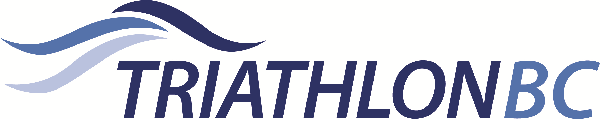 SAMPLE PARTICIPANT AGREEMENT *Modify agreement as appropriate where the participant is a minor and the agreement is signed by a parent or guardian Application - all athletes, coaches, members, volunteers, participants and family members of participants while in attendance at club activities (“Participants”) All Participants of <NAME OF CLUB> agree to abide by the following points when entering club facilities and/or participating in club activities under the COVID-19 Response plan and RTP Protocol: • I agree to symptom screening checks, and will let my club know if I have experienced any of the symptoms in the last 14 days. • I agree to stay home if feeling sick, and remain home for 14 days if experiencing COVID-19 symptoms. • I agree to sanitize my hands upon entering and exiting the facility, with soap or sanitizer. • I agree to sanitize the equipment I use throughout my practice with approved cleaning products provided by the club (shared and personal equipment). • I agree to continue to follow social distancing protocols of staying at least 2m away from others. • I agree to not share any equipment during practice times. • I agree to abide by all of my Clubs COVID-19 Policies and Guidelines. • I understand that if I do not abide by the aforementioned policies/guidelines, that I may be asked to leave the club for up to 14 days to help protect myself and others around me. • I acknowledge that continued abuse of the policies and/or guidelines may result in suspension of my club membership temporarily. • I acknowledge that there are risks associated with entering club facilities and/or participating in club activities, and that the measures taken by the club and participants, including those set out above and under the COVID-19 Response Plan and Return to Sport Protocols, will not entirely eliminate those risks. Name: _________________________________________ Signature: _____________________________Date: __________________________________________